FORMATO DE MATRÍCULA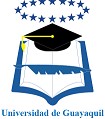 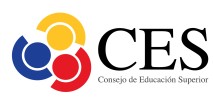 UNIVERSIDAD DE GUAYAQUILPERÍODO ACADÉMICO EXTRAORDINARIOOCTUBRE 2016– MARZO 2017APELLIDOS Y NOMBRES: ……………………………………………………………………………………………………………………………… No. DE CÉDULA:………………………………………….  CENTRO UNIVERSITARIO: .………………………………………………..……                      FACULTAD:…………………………………………………………… CARRERA:….………………….……………………………………………… ESTADO CIVIL:…………………………… TIPO DE SANGRE:……………  No. CARNET CONADIS:……….…………………………. DIRECCIÓN DOMICILIARIA:…………………………………………………………………………………………………………………………… PROVINCIA:…………………………………CANTÓN: …………………………………PARROQUIA:…………………..………………...... No. CONVENCIONAL:…………………………………………………. No. CELULAR:……………………………………………………....... CORREO ELECTRÓNICO:………………………………………................................................................................. EN CASO DE EMERGENCIA CONTACTARSE CON:…………………………………………………………………..………………………. PARENTESCO:…………………………………………………………..No. TELÉFONO: ……………………………..……..……………………      MATERIA QUE VA A TOMAR EN                    AÑO/SEMESTRE                                               EL PERÍODO EXTRAORDINARIO: 1.-…………………………………………………………                   	 	     ..………………………….. 2.- ………………………………………………………..                                              …………………………….. RECUERDA:   Las fechas para el proceso de matriculación deberán cumplirse obligatoriamente. No se extenderá el tiempo de matrículas para casos excepcionales. DECLARO BAJO MI RESPONSABILIDAD QUE TODA LA INFORMACIÓN CONTENIDA EN ESTE DOCUMENTO ES VERÍDICA. AUTORIZO PARA QUE DE  CUALQUIER FUENTE SE CONFIRME LA INFORMACIÓN Y LA MISMA PUEDA SER UTILIZADA SI SE REQUIERE PARA ASUNTOS LEGALES DE ESTA INSTITUCIÓN.  	FIRMA DEL ESTUDIANTE 	 	 	 	      FIRMA DE SECRETARIA 